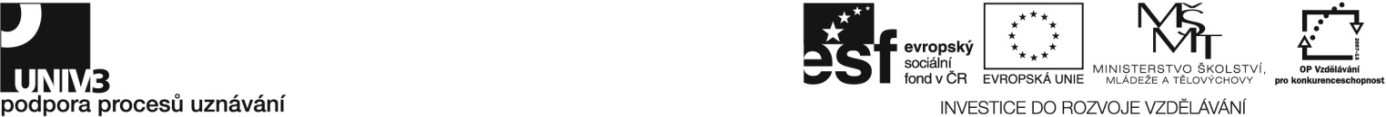 Konkrétní zadání41-023-H Těžební činnost  Zadání pro účastníky ověřování Ústní zkouška Vysvětlete postup práce při zpracování polomů způsobených sněhovou či větrnou kalamitou.Vysvětlete zásady pro soustřeďování vytěžených kmenů a sortimentů v porostu na odvozní místo podle určených konkrétních podmínek. Vysvětlete technologii štěpkování a balení těžebních zbytků. Písemná zkouška Příloha č. 1 Test 1Příloha č. 2 Test 2Praktická zkouška Provádění výchovných zásahůNavrhněte pracovní postup na výrobu a druhování dříví v návaznosti na převzetí pracovního příkazu. Proveďte motorovou pilou těžbu vyznačených stromů a výrobu ekonomicky nejvýhodnějších sortimentů, tj. předveďte kácení, odvětvování, krácení, měření, případně výrobu sortimentů v porostu a jejich ukládání podél vyvážecích linek při dodržení zásad BOZP.Proveďte měření a adjustaci vyrobeného dříví.Proveďte údržbu motorové pily a určenou drobnou opravu pily. Těžba dřeva motorovými pilami, odkorňování kmenůNavrhněte pracovní postup na výrobu a druhování dříví v návaznosti na převzetí pracovního příkazu. Proveďte přípravu pracoviště, tj. určete směr pádu, připravte pracovní prostor, ústupové cesty, uložte nářadí a určete technologie náseku a hlavního řezu.Pokácejte vyznačený strom, předveďte jeho odvětvení a změření včetně druhování při dodržení zásad BOZP pro práci s motorovou pilou.Předveďte ekonomicky nejvýhodnější výrobu sortimentů ze surových kmenů v porostu.Proveďte měření a adjustaci vyrobeného dříví.Proveďte údržbu motorové pily a dalších pomůcek a určené drobné opravy.Manipulace s vytěženými kmeny a jejich soustřeďování na odvozní místoNavrhněte pracovní postup na výrobu a druhování dříví v návaznosti na převzetí pracovního příkazu. Proveďte přípravu pracoviště. Předveďte soustřeďování vytěžených kmenů a sortimentů na odvozní místo pomocí univerzálních či speciálních traktorů, případně dalších mechanizačních prostředků včetně uložení na skládky při dodržení zásad BOZP pro tuto činnost. Proveďte ochranu a ošetření poškozených stromů včetně zabezpečení pracoviště. Proveďte údržbu a určené drobné opravy použité techniky.Manipulace vytěženého dříví na odvozním místě či v expedičním skladuPředveďte pomocí motorové pily výrobu sortimentů ze surových kmenů na odvozním místě nebo v expedičním skladu a výrobu rovnaného dříví včetně uložení při dodržení zásad BOZP pro práci s pilou při manipulaci dříví.Proveďte měření a adjustaci vyrobených sortimentů a rovnaného dříví.Proveďte údržbu motorové pily a její určenou drobnou opravu.Strojní výroba sortimentů dříví a jeho přeprava na manipulačních skladechPředveďte ovládání zařízení na dopravu dříví z přejímacího místa k manipulačním linkám.Proveďte údržbu zařízení pro transport a výrobu sortimentů a jejich určené drobné opravy. Komplexní zpracování těžebních zbytkůProveďte úpravu, transport a zpracování klestu a těžebních zbytků v porostech pomocí běžné mechanizace.Proveďte údržbu a určenou drobnou opravu použité techniky.Vyhotovování výkazů o práci v leseVyplňte běžné pracovní záznamy vedené pro činnosti související s těžební činností.Soupis materiálního a technického zabezpečení pro zajištění ověřování pracoviště umožňující svým rozsahem a strukturou porostů provedení zkouškytraktor (UKT, LKT, VT)motorová pila a nářadí pro údržbunářadí pro kácení stromůnářadí pro odkorňovánílinka pro manipulaci dřevaharvestorstroj pro zpracování těžebních zbytků Kontrola dodržení časového limituČinnost podle zadáníČasový limit (v min.)Provádění výchovných zásahů350Těžba dřeva motorovými pilami, odkorňování kmenů350Manipulace s vytěženými kmeny a jejich soustřeďování na odvozní místo300Manipulace vytěženého dříví na odvozním místě či v expedičním skladu180Strojní výroba sortimentů dříví a jeho přeprava na manipulačních skladech230Komplexní zpracování těžebních zbytků180Vyhotovování výkazů o práci v lese60Doba trvání zkoušky: podle standardu 18,5 – 27,5 hod.1650 